3GPP TSG-RAN WG2#110 eMeeting	Tdoc R2-20xxxxOnline, 1st- xth June 2020Agenda Item:		7.0.1Souce:	SamsungTitle:	Report of [Post109bis-e][932][LTE/NR/ASN.1]  Resolution of review issues S003, S005, B002, S046 (Samsung/Ericsson))Document for:		Discussion and decisionIntroductionThis document is the report of the following email discussion:[Post109bis-e][932][LTE/NR/ASN.1]  Resolution of review issues S003, S005, B002, S046 (Samsung/ Ericsson)	Discuss how to resolve the review issues S003/S006/B002/S046 and identify how the cross-RAT IE usage should work.      Intended outcome: Discussion report and CRs to 36.331 (Samsung) and 38.331 (Ericsson)      Deadline:  Long (until next meeting) Some further clarification regarding the scope and time plan i.e. we plan to have 2 parts as follows:Part 1 (deadline Thu 14 May 12.00 UCT): discussion of different optionsSome time to review proposed way forward i.e. should be concluded by Mon 18 May 12 UCTPart 2 (deadline Wed 20 May 8.00 UCT): Review of corresponding CRs to 36.331 and 38.332To be ready for submission deadlineDiscussionStarting pointsThe e-mail discussed the handling of the V2X signalling transferred between UE and NR as introduced in R16. This concerns the following cases:A: SidelinkUEInformation e.g. Request for Rx/ TX comm resourceB: SL-UE-AssistanceInformationNR i.e. grant assistanceC: Measurement events S1/ S2D: Broadcast of SIB28This e-mail focusses on cases A- C and that in general these may involve: a) configuration, b) UL signaling, c) further network response. The aim of the discussion is to conclude the signalling and preferably to do this in an aligned/ consistent manner that peferrably allows re-use for other similar cases that may arise in future.UL signallingFor UL signalling, discussion has mainly focussed on case A and B, but there has also beens some discussion for CConfigurationMain comments/ suggestions:The NR V2X UL signalling carried within the container is not passed transparently but eNB actually decodes/ processes the concerned information. Correspondingly, it seems inappropriate to re-use of the message used for transparent transfer in case of MRDC. I.e. should avoid changing the operation for that MRDC messageIt would be good to limit specification changes i.e. both for 36.331 and 38.331. I.e. should change only if there is clear benefit (not just for matter of taste)LTE merely provides UL transfer and hence it seems inappropriate to use e.g. the UAI procedure as that typically includes functionality that does not apply e.g. a probibit timer, retransmision following mobilityIt seems good to consider all UL information together i.e. consider introduction of a new message to handle IRAT information that is not forwarded but processed by eNB (and use it for both SUI and UAI)During R2#109bis there was a slight preference to not introduce any changes. It was however felt that some further discussion is desirable to ensure the signalling for the different cases is done in a consistent and future proof manner (i.e. also avoiding introduction of numerous additional messages in future).Phase 1: Discussion of open issuesUL transfer of NR encoded assistanceFor UL transfer, the following options are on the table (if other option is preferred, please add)Keep approach as in existing specificationTransfer NR information using octet string container within corresponding LTE procedure (alternative suggested by Ericsson)(New) Define message/ procedure for transfer of other RAT information from UE to eNB used in case eNB processes concerned information (rather than transparently forwarding it)Question 1: Which option to use for UL transfer of a) SidelinkUEInformationNR message and b) SL-UE-AssistanceInformationNRFor the measurement reporting, the same approach can be used as for the other UL V2X information. Adopting such approach however seems appropriate only if the configuration is also done in a similar manner.Configuration of CBR measurementsFor configuration of CBR measurements, the following options are on the table (if other option is preferred, please add)Keep approach as in existing specification (i.e. somewhat strange mix of LTE and NR encoding)Transfer NR information using octet string container within corresponding LTE procedure (i.e. LTE Reconfiguration  message)(New) Define  a message/ procedure for DL transfer of other RAT information from eNB to UE to be used in case eNB generates concerned information (rather than eNB transparently forwarding IRAT info generated by other node)Within the context of e-mail AT-xx, there was some discussion on the visibility of the pool identity. There seem to be 2 main options:The configuration and reporting is specified by NR signalling and procedures. In this approach there is no need to define a pool ID within LTE/ using LTE encodingThe configuration and reporting is specified by LTE signalling and procedures. I.e. events are defined in LTE including the configuration and triggering conditions. Correspondingly, the setting of the measurement report is specified in LTE. In this case, it seems appropriate to define most/ all parameters in LTE (including a pool ID)Question 2: Which option to use for transfer of the CBR measurement configurationUL transfer of CBR measurement resultsFor CBR measurement results, the same options as for other UL transfer cases are on the table (if other option is preferred, please add)Keep approach as in existing specificationTransfer NR information using octet string container within corresponding LTE procedure (i.e. within MeasurementReport message)(New) Define message/ procedure for transfer of other RAT information from UE to eNB used in case eNB processes concerned information (rather than transparently forwarding it). I.e. same as used for NR encoded assistance information discussed in previous sectionQuestion 3: Which option to use for transfer of the CBR measurement configurationXXIssue is illustrated belowExtractFurther comments/ suggestions can be added below.Tab. X: Other general issuesProposed conclusion N	BlaPhase 2: Issues regarding corresponding specification changesXIssue is illustrated belowExtractFurther comments/ suggestions can be added below.Tab. X: Other general issuesProposed conclusion N	BlaConclusion & recommendationThis document includes a report of [Post109bis-e][932][LTE/NR/ASN.1] Resolution to review issues S003, S005, B002, S046 (Samsung/Ericsson). The report summarises the discussion regarding class 2 issues and includes the following proposals that RAN2 is requested to agreed:Proposal 1	References[1] R2-2003234 ASN.1 Review file (LTE, Word) Samsung[2] R2-2003827 ASN.1 Review RIL (LTE, Excel) SamsungCaseConfigUL signaling, contentsSubsequent responseANo dedicated config (but triggering may relate to SIB28 contents)NR message SidelinkUEInformation (E.g. request for Rx/ TX comm resource, reporting of QoS profile or SL failure)LTE RRCConnectionReconfiguration, containing NR IE SL-ConfigDedicatedNR (info for SL mode 2 operation (TX resource selection by UE).BLTE RRCConnectionReconfiguration subfield otherConfig, contains LTE encoded config (configurdGrantAssistanceInfoReport)NR IE SL-UE-AssistanceInformationNRGrant assistanceLTE RRCConnectionReconfiguration, containing NR IE SL-ConfigDedicatedNR (info for CGType1)CLTE RRCConnectionReconfiguration (Under discussion: Mix of LTE and NR encoding e.g. LTE: MO, report config except some parameters e.g. NR encoding for thresh?LTE message containing NR IE (details under discussion)?Amount of resources indicated by SIB or dedicated signaling may be updatedDLTE SIB28, containing NR SIB12 CaseUL signaling, contentsApproach in current CRAlternatives discussed so far (including during R2#109bis)AS005: NR message SidelinkUEInformationIntroduce new LTE message SidelinkUEInformationNR message with mandatory field carrying NR message within container/ octet stringRe-use ULInformationTransferMRDCRe-use LTE SidelinkUEInformation i.e. include octet string containing NR messageBS003: NR IE SL-UE-AssistanceInformationNRGrant assistanceIntroduce new LTE message SidelinkUEInformationNR message with mandatory field carrying NR message within container/ octet stringRe-use ULInformationTransferMRDCRe-use LTE UEAssistanceInformation i.e. include octet string containing NR IECO310: NR IE for CBR measurments (SL-CBR-ResultsNR)Re-use LTE MeasurmentReport message, by extension of IE MeasResults with field measResultListNR-SL. The corresponding IE concerns a list with each entry comprising:Pool-Id: LTE encodedCBR results: octet string containing NR IE SL-CBR-ResultsNRTransparent transfer of NR measurement information e.g. by re-using ULInformationTransferMRDCCaseUL signaling, contentsApproach in current CRAlternatives discussed so far (including during R2#109bis)BConfiguration for providing Grant assistanceRe-use of LTE RRCConnectionReconfiguration subfield otherConfig i.e. field extended by:configurdGrantAssistanceInfoReport: LTE encoded (Boolean)NoneCB002/ S046/ O310: Configuration for CBR measurementsLTE RRCConnectionReconfiguration subfields re-used i.e. re-using measId and  reportConfig while defining a new/ separate MeasObjectNR for SL. It is LTE encoded. A new type of MO is defined i.e. MeasObjectNR-SL. It is LTE encoded and contains:carrierFreq: LTE encoding (ARFCN)resource pool list, for each entry comprising:pool ID (LTE encoded)resources to measure: NR encoded (i.e. octet string containing NR SL-ResourcePoolID)ReportConfig is extended by:Event: LTE encoding (S1, S2)Event parameters: Threshold: NR encoding (octet string containing NR c1-Threshold)Re-use LTE Reconfiguration by adding extension:SL-MeasConfig: NR encoding i.e. octet string containing NR IE MeasConfigCompanyPrefered optionRemarks e.g. motivation/ considerations not mentioned so farCompanyPrefered optionRemarks e.g. motivation/ considerations not mentioned so far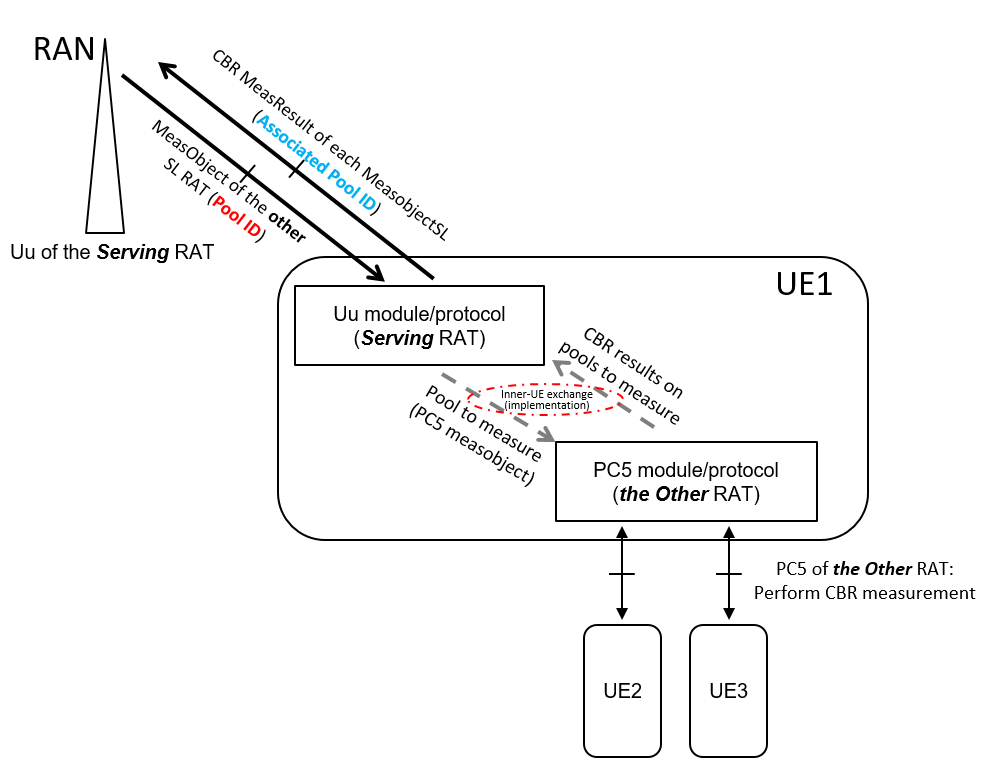 CompanyPrefered optionRemarks e.g. motivation/ considerations not mentioned so farSourceComments/ suggestionsRapSourceComments/ suggestionsQualcommRap